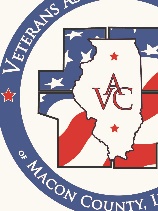 MACON COUNTY VAC COMMISSION MEETING MINUTES – 10/26/20221.	CALLED TO ORDER – At 17:29 on 26OCT20222.	PLEDGE TO FLAG led by William Hanes3.	ROLL CALL – Quorum Present 6 Post4.	RECOGNIZE NEW COMMISSION MEMBERS OR GUESTS:   5.	Approval of MINUTES OF 27 JUL 2022 			Motion William Peveler 2nd Robert Tyler All Present approved6.      SUPERINTENDENT REPORT – VAC County Emergency AssistanceHeroes CharityMVAA-Military Assistance Act Signed into LawCounty Budget Our Current levy is .013%Disabled Veterans Property Tax ExemptionNew Administrative AssistantBus Service is Charging Again cards are in the office7.     New Business         A) Investing Overages Motion to Approve Robert Rutherford 2nd          James Keith All Present Approved 	B) Pact Act Review-Discussion	C) Treatment Options Parkinson’s and Parkinsonism	D) Property Tax Exemption for Veterans and Surviving Spouses	E) 2023 Election Procedures	F) Alternate-Delegate slips	G) Increase Driver Stipend Motion James Keith 2nd Robert Taylor All Present approved	H) Request Executive Committee to be able to act on issues that arise from MVAA Motion James Keith 2nd Robert Taylor	I)  Discussion for Commission Reimbursements Motion to table James Keith 2nd William Peveler8.      Old BusinessNomination of Commission Motion to Table Charles Loury 2nd Bob Rutherford.  All Approved.Budget Approved Motion Bill Peveler 2nd Ivery Chambliss.  All Approved.Notification of Continuing Education Training Sep 18th thru 23rdApproval of Administrative Assistant Job Description.  All Approved.9.      Post Delegates/Honor Guard Reports & ActivitiesPost 660 Dedication of Post Office to Jeremy RidlenPost #72 Education Program for dependentsPost #99 Trunk or Treat Saturday 30th from 14:00 to 16:00Korean War Veterans disbanded School speaking about all the good things during Vietnam war.  Vaccinations for Children, Evacuations of civilians, and hospitals built.  Macon County honor Guard 114 Funerals to Date10.	Prayer – Chaplain11.	Closed Session – not needed12.	Adjournment – Motion William Hanes 2nd Stoy Bliss 18:28    7/27/2022NEXT MEETING --- WEDNESDAY, 04/26/2023RM 514   5:30 P.M.